ΣΥΛΛΟΓΟΣ ΕΚΠΑΙΔΕΥΤΙΚΩΝ Π. Ε.                    Μαρούσι  7 – 2 – 2024                                                                                                                    ΑΜΑΡΟΥΣΙΟΥ                                                   Αρ. Πρ.: 52 Ταχ. Δ/νση: Μαραθωνοδρόμου 54                                             Τ. Κ. 15124 Μαρούσι                                                            Τηλ.: 2108020697 Fax:2108020697                                                       Πληροφ.: Δ. Πολυχρονιάδης 6945394406                                                                                    Email:syll2grafeio@gmail.com                                           Δικτυακός τόπος: http//: www.syllogosekpaideutikonpeamarousiou.gr                                                                    ΠΡΟΣ: ΤΑ ΜΕΛΗ ΤΟΥ ΣΥΛΛΟΓΟΥ ΜΑΣ   Κοινοποίηση: Δ/νση Π. Ε. Β΄ Αθήνας, 2o ΠΕΚΕΣ Αττικής, Σχολικούς Συμβούλους της περιοχής ευθύνης του συλλόγου μας,  Δ.Ο.Ε., Συλλόγους Εκπ/κών Π. Ε. της χώραςΚΑΝΕΝΑΣ/ΚΑΜΙΑ ΕΚΠΑΙΔΕΥΤΙΚΟΣ ΔΕΝ ΥΠΟΓΡΑΦΕΙ ΚΑΝΕΝΟΣ ΕΙΔΟΥΣ ΔΗΛΩΣΗ ΓΙΑ ΤΗΝ ΣΥΜΜΕΤΟΧΗ ΤΟΥ ΣΤΗΝ ΑΠΕΡΓΙΑ – ΑΠΟΧΗ ΟΠΩΣ ΖΗΤΑΝΕ ΟΡΙΣΜΕΝΟΙ ΣΧΟΛΙΚΟΙ ΣΥΜΒΟΥΛΟΙΜε αφορμή ερωτήματα νεοδιορισμένων συναδέλφων μας Νηπιαγωγών που συμμετέχουν στην Απεργία – Αποχή της ΔΟΕ από κάθε αξιολογική διαδικασία ενημερώνουμε ότι δεν είναι υποχρεωτικό εκ του νόμου να υπογράψουν κανενός είδους αίτηση – δήλωση που ζητά η σχολική σύμβουλος των Νηπιαγωγών κα Βασιλείου ότι συμμετέχουν στην Απεργία – Αποχή, διότι κάτι τέτοιο είναι ανεπίτρεπτο και συνιστά παράβαση καθήκοντος από όποιαν/όποιο το ζητάει.Η ΑΠΕΡΓΙΑ – ΑΠΟΧΗ είναι καθόλα νόμιμα προκηρυγμένη μορφή ΑΠΕΡΓΙΑΣ και προστατεύεται από τον νόμο περί συνδικαλιστικών ελευθεριών. Ποτέ ως τώρα δεν ζητήθηκε από απεργούς κάθε είδους απεργίας να υπογράψουν δήλωση που να πιστοποιούν ενυπόγραφα ότι απεργούν. Αρκεί και μόνο η κατάθεση της δήλωσης απεργίας – αποχής και η πρωτοκόλλησή της από τις Διευθυντικές αρχές του σχολείου και η ενημέρωση προφορική ή με μήνυμα ηλεκτρονικού ταχυδρομείου προς κάθε ενδιαφερόμενο ότι οι εκπαιδευτικοί συμμετέχουν στην απεργία – αποχή και ουδέν επιπλέον.Οι τακτικές τρομοκράτησης και εκβιασμού των εκπαιδευτικών και η καθόλα παράνομες ενέργειες των σχολικών συμβούλων δεν θα περάσουν. ΟΛΟΙ/ΟΛΕΣ ΣΤΗΝ ΑΠΕΡΓΙΑ ΑΠΟΧΗ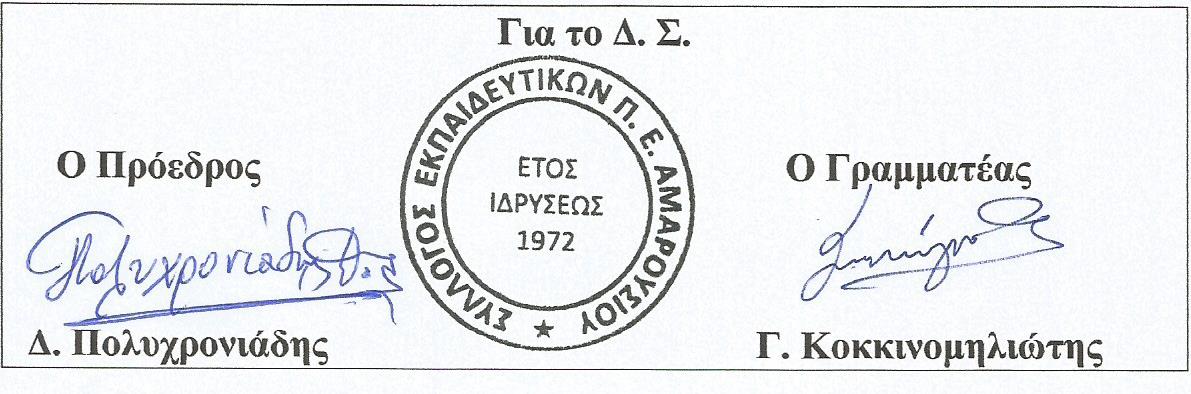 